Szkolny konkurs przyrodniczy „Cudze chwalicie, swego nie znacie” – Parki Krajobrazowe Mazowsza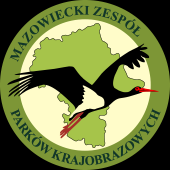 pod patronatemMAZOWIECKIEGO ZESPOŁU PARKÓW KRAJOBRAZOWYCHw OtwockuCELE KONKURSUZdobywanie i pogłębianie wiedzy dotyczącej parków krajobrazowych Mazowsza.Poszerzenie wiadomości z zakresu ekologii, ochrony przyrody i ochrony środowiska.Zrozumienie zależności zachodzących pomiędzy organizmami w ekosystemach.Doskonalenie umiejętności rozpoznawania gatunków grzybów, roślin i zwierząt.Rozbudzenie i pogłębienie zamiłowania oraz szacunku dla przyrody.Rozumienie i prawidłowe posługiwanie się pojęciami ekologicznymi.Zainteresowanie światem, jego różnorodnością, bogactwem i pięknem.Motywowanie i podejmowanie działań na rzecz ochrony środowiska przyrodniczego w najbliższym otoczeniu.Nabywanie umiejętności posługiwania się kluczem do oznaczania gatunków.Nauka umiejętności interpretowania mapy.Wyłanianie talentów oraz rozbudzanie ciekawości poznawczej i twórczej uczniów.WARUNKI UCZESTNICTWAW konkursie mogą wziąć udział uczniowie klas I oraz II Liceum „Szkoła Liderów” i Liceum im. Salvadora Dalego.W celu przystąpienia do konkursu należy podać imię, nazwisko, klasę i szkołę. Te dane należy przesłać do pani Eweliny Porwit, w wiadomości przez dziennik Librus, do dnia 23 kwietnia 2021 roku.PRZEBIEG KONKURSUKonkurs odbędzie się w dwóch etapach.Etap pierwszy:Dnia 29 kwietnia 2021 roku, o godz. 10.00 należy przystąpić do rozwiązania testu w formie pisemnej. [w szkole lub on-line – zależnie od sytuacji pandemicznej, przewiduje się tylko jedną z tych form, jednakową dla wszystkich uczestników]W pierwszej części konkursu trzeba będzie wykazać się wiedzą z zakresu:wiedzy ogólnoprzyrodniczej z zakresu geografii i biologii;wiedzy na temat parków krajobrazowych Mazowsza.Test konkursowy będzie zawierał 25 zadań, w tym 19 zadań zamkniętych i 6 zadań otwartych.Rozkład pytań w teście konkursowym to:15 pytań z wiedzy ogólnorzyrodniczej:10 pytań z wiedzy o parkach krajoznawczych Mazowsza.Etap drugi:Do drugiego etapu przechodzą uczniowie, którzy w pierwszym etapie uzyskali minimum 70% punktów z testu.W drugiej części konkursu trzeba będzie wykazać się zacięciem krajoznawczym.Odwiedzić wszystkie parki krajobrazowe wchodzące w skład Mazowieckiego Zespołu Parków Krajobrazowych:Mazowiecki Park Krajobrazowy im. Czesława Łaszka,Brudzeński Park Krajobrazowy,Chojnowski Park Krajobrazowy,Nadbużański Park Krajobrazowy,Kozienicki Park Krajobrazowy.W każdym z parków, jako dowód odwiedzin, wykonać selfie przy tablicy wyznaczającej park [z nazwą parku].W każdym z parków odszukać dwa pomniki przyrody, wykonać ich zdjęcie i podać krótką notatkę o tych pomnikach przyrody: co to za obiekt, od kiedy jest pomnikiem przyrody, czy jest związana z nim jakaś historia lub legenda.Wszystkie zdjęcia i opisy należy przesłać przez platformę Moodle, w utworzonym do tego kursie do dnia 31 maja 2021 roku.NAGRODYW konkursie przewidywane są nagrody rzeczowe dla osób, które zajmą trzy pierwsze miejsca.Wartość przewidywanych nagród to łącznie 1200 zł.Wszyscy uczestnicy pierwszego etapu, w zależności od ilości zdobytych punktów, mogą zostać nagrodzeni dodatkowymi ocenami z geografii lub biologii.Natomiast wszyscy uczestnicy, którzy wykonają zadania etapu drugiego, zostaną nagrodzeni dodatkowymi ocenami z geografii i biologii.LITERATURAPodręczniki i zeszyty ćwiczeń do biologii i geografii rekomendowane przez MEN wydawnictw NOWA ERA, WSiP i OPERON.Popularne przewodniki do oznaczania gatunków grzybów, roślin i zwierząt,Broszury i informatory dotyczące parków krajobrazowych np.:25 lat – Mazowiecki Park Krajobrazowy;O Ptakach Mazowieckiego Zespołu Parków Krajobrazowych, Sławomir WąsikPłazy i Gady Mazowieckiego Zespołu Parków Krajobrazowych, Sławomir WąsikSsaki Mazowieckiego Zespołu Parków Krajobrazowych, Sławomir WąsikCzynna ochrona wybranych zwierząt w Mazowieckim Parku Krajobrazowym, pod redakcją Witolda Strużyńskiego;Mazowiecki Zespół Parków Krajobrazowych zaprasza;25 Brudzeńskiego Parku Krajobrazowego – materiały pokonferencyjneOchrona wybranych gatunków zwierząt wodnych w Kozienickim Parku Krajobrazowym, pod redakcją Witolda Strużyńskiego;Nadleśnictwo Celestynów, wydane przez Lasy Państwowe;Poznajemy Mazowieckie Parki Krajobrazowe.Strona internetowa parkiotwock.pl.